Муниципальное общеобразовательное учреждение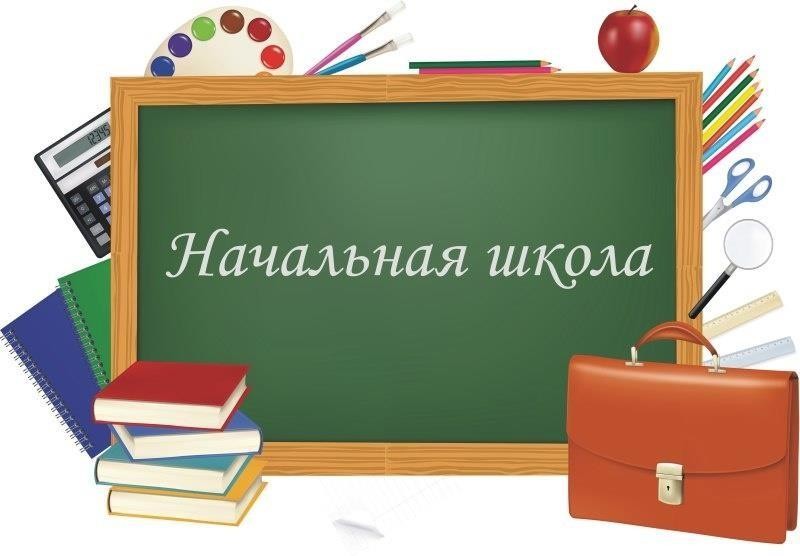 «Ошминская средняя школа»ПАСПОРТучебного кабинета«Начальные классы»на 2023 – 2024 учебный годЗаведующий кабинетом: Елсукова Т.Ю.с. Ошминское 2023 гСодержаниеХарактеристика кабинетаОпись имущества кабинетаТехническое обеспечение кабинетаУчебно-методическое обеспечение кабинетаУчебная литератураМетодическая литератураИллюстративно – наглядное обеспечениеЗанятость кабинета на 2023 - 2024 учебный годРасписание звонковУрочные часы работы кабинетаВнеурочные часы работы кабинетаДополнительное образованиеПерспективный план развития кабинета на 20232 - 2024уч. годХарактеристика кабинетаКабинет – помещение, предназначенное для специальных занятий с необходимым для этого оборудованием.Учебный кабинет начальных классов – учебное помещение школы, оснащенное наглядными пособиями, учебным оборудованием, мебелью и техническими средствами обучения, в котором проводится методическая, учебная и внеклассная работа с учащимися.Цель паспортизации учебного кабинета:Проанализировать состояние кабинета, его готовность к обеспечению требований стандартов образования, определить основные направления работы по приведению учебного кабинета в соответствие требованиям учебно-методического обеспечения образовательного процесса.Общие сведения о кабинете:Цель работы кабинета: создать все необходимые условия для овладения учебным предметом на уроках, внеклассных занятиях под руководством учителя или самостоятельно, индивидуально или в группе.Опись имущества кабинетаТехническое обеспечение кабинетаУчебно-методическое обеспечение кабинетаУчебная литератураМетодическая литератураИллюстративно – наглядное обеспечениеЗанятость кабинета на 2023- 20224 учебный год 1)Расписание звонков1 класс (сентябрь – декабрь)1 класс (январь-май)4 классУрочные часы работы кабинетаВнеурочные часы работы кабинета Внеурочная деятельность4Перспективный план развития кабинета на 2023 - 2024 уч. годФамилия, имя, отчествоответственного за кабинетЕлсукова Татьяна ЮрьевнаКласс1,4Площадь кабинета в м257 кв.м.Число посадочных мест12 мест№ п\пНаименование имущества.Количество.1.Ученический стол (парта)52.Учительский стол13.Парта24.Компьютерный стол15.Ученические стулья46.Стул учителя17.Школьная доска18.Книжный шкаф29.Книжная полка110.Классные стенды111.Светильники1212.Люминесцентная лампа над доской1№п/пНаименование ТСОМаркаКоличество1.Портативный компьютер педагогаPHILIPS12.Мультимедиа - проекторOptoma13.Интерактивная доскаPrometheam14.Гарнитура компьютерная (мышь)15.Акустическая система (колонки)Sven26.Многофункциональное устройство (принтер)HP Laser MFP 135r17.Рециркулятор1№п/пПредметНазвание учебника,годизданияАвтор учебника1Русский язык«Азбука» 1 классМ.: Просвещение 2023г«Русский язык» 1 класс М.: Просвещение 2023 г«Русский	язык» 2 классМ.: Просвещение 2017 гВ.Г. Горецкий, В.А. КирюшкинВ.П. Канакина В.Г.Горецкий2Литературное чтение«Литературное чтение» 1 классМ.: Просвещение 2023г«Литературное чтение»2 класс М.: Просвещение 2017гЛ.Ф.Климанова В.Г.Горецкий3Литературное чтение на родном языке (русском)«Литературное чтение»2 класс М.: Просвещение 2017гЛ.Ф.Климанова В.Г.Горецкий4Математика«Математика» 1 класс М.: Просвещение 2023г«Математика» 2 класс М.: Просвещение2017гМ.И.Моро М.А.Бантова5Окружающий мир«Окружающий мир» 1 класс М.: Просвещение 2023г«Окружающий мир» 2 классМ.: Просвещение2017гА.А.Плешак ов Е.А.Крючков а6Изобразительное искусство«Изобразительное искусство» 1 класс М.: Просвещение 2023г«Изобразительное искусство»2класс М.: Просвещение 2017гЛ.А Неменская7Музыка«Музыка» 1 классМ.: Просвещение 2017г«Музыка» 4 классМ.: Просвещение 2017гЕ. Д. Критская8Технология«Технология» 1 класс М.: Просвещение 2023г«Технология» 4 класс М.: Просвещение 2017гЕ. А. Лутцева№ п/пПредметКонкретное название программы, год издания программыАвтор программы1Русский языкРабочая программа«Русский язык   1-4» М. Просвещение 2023гВ.П. Канакина В.Г. Горецкий,М. В. Бойкина2Литературное чтениеРабочая программа«Литературное чтение 1 – 4» М. Просвещение 2023гЛ. Ф.Климанова, М.В.Бойкина3МатематикаРабочая программа«Математика 1 - 4»М. Просвещение 2023гМ.И. Моро, С.И. Волкова4Окружающий мирРабочая программа«Окружающий мир 1 – 4 кл.»М. Просвещение 2023гА.А. Плешаков5Изобразительное искусствоРабочая программа«Изобразительное искусство 1 – 4 кл»М. Просвещение 2023гБ.М. Неменский6МузыкаРабочая программа«Музыка» 1–4 классы М. Просвещение 2023гЕ. Д. Критская, Г. П. Сергеева7ТехнологияРабочая программа«Технология 1 - 4»М. Просвещение 2023гЕ. А. Лутцева, Т.П.Зуева8Основы религиозных культур и светской этикиРабочая программа «Основы религиозных культур и светской этики»М: Просвещение 2023гА.Я.Данилюк№п/пНаименованиеКоличество комплектов1Таблицы по предмету «Русский язык» 1 – 4 класс12Таблицы по предмету «Литературное чтение» 1 – 4 класс13Таблицы по предмету «Русский язык» 1 – 4 класс14Таблицы по предмету «Математика» 1 – 4 класс15Таблицы по предмету «Окружающий мир» 1 – 4 класс16Таблицы по предмету «Изобразительное искусство» 1 – 4 класс17Образцы письменных букв (для 1 класса)18Дидактический материал по окр. миру29Муляжи грибов210Муляжи фруктов211Муляжи овощей212Геометрические тела113Музыкальные инструменты114Портреты писателей115Портреты композиторов1УрокПродолжительность1 урок08.00.- 8.35.2 урок08.55.-9.30.3 урок9.55 – 10. 304 урок10.55.-11.30УрокПродолжительность1 урок08.00-08.452 урок08.55-09.403 урок09.55-10.404 урок10.55-11.40УрокПродолжительностьПеремена1 урок08.00-08.4510 минут2 урок08.55-09.4015 минут3 урок09.55-10.4015 минут4 урок10.55-11.4010 минут5 урок11.50-12.35№ п/пПОНЕДЕЛЬНИКВТОРНИКСРЕДАЧЕТВЕРГПЯТНИЦА1литературное чтениелитературное чтениелитературное чтениеЛитературное Чтениерусский язык2ИЗО(1 кл_Математика (2 кл)физкультураАнглийский язык (2 ул) Математика(1 кл)физкультура окружающий мир3Математика(1 кл)Английский язык (2 ул)математика русский языкматематикаТехнология4русский язык Окружающий мир(1 кл) русский языкМатематика (2 кл)  русский язык   Математика (ф) 5Внеурочная деятельностьОкружающий мир(2 кл)ИЗО (2 кл)Музыка Внеурочная деятельность6ГПДВнеурочная деятельностьВнеурочная деятельностьВнеурочная деятельностьГПД7ГПДГПДГПДНазвание кружкаКлассВремя проведенияВремя проведенияВремя проведенияВремя проведенияВремя проведенияНазвание кружкаКлассПонед.Втор.СредаЧетв.Пятн.Разговоры о важном8.0008.45«Грамотей»13.00 -13.45Наша биологическая лаборатория14.10 -14.30Кем быть?13.00 -13.45Умники и умницы13.20-14.0014.15 – 15.00«Поиграй-ка»№Что планируетсяСрокиОтветственныйРезультат1Косметический ремонт кабинета к новому учебному годуиюнь 2024 гЗав. кабинетом2Поддержание санитарно-гигиенического состояния кабинетав течениеучебного годаЗав. кабинетом3Проведение регулярных генеральных уборок в кабинете1 раз в неделюТехслужащие4Накопление и систематизация методического материалав течение учебногогодаУчитель5Накопление и систематизация мультимедийных презентаций к урокам, дисков (ЦОР)в течение учебного годаУчитель6Накопление и систематизация материалов для подготовки к олимпиадам, ВПРв течение учебного годаУчитель7Обновление информации в уголках: «Уголок класса»,«Уголок здоровья», «Уголок безопасности»в течение учебного годаЗав. кабинетом